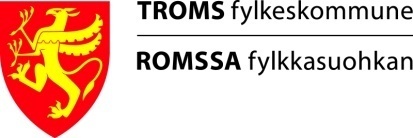 * Dugnad beregnes i arbeidstimer x timepris. Det er ingen faste satser når det gjelder dugnadsarbeid. Søker må vurdere ut i fra typen arbeid som skal utføres. Sjekk entreprenørpriser (eks. moms) for de ulike tjenestene. **Utstyr til fysisk aktivitet og friluftsliv. ***Total sum i kostnadsplan skal være lik total sum i finansieringsplan.SØKNADSSKJEMA FYSAK-MIDLER 2012Lavterskel fysisk aktivitet og tilrettelegging for friluftsliv i nærmiljøetFRIST: 15. JANUAR 20121. Navn på tiltaket (må avspeile tiltakets formål i størst mulig grad)2. Søker2. Søker2. Søker2. SøkerNavn på organisasjon:                                                                                                                                 Navn på organisasjon:                                                                                                                                 Kontaktperson:Kontaktperson:Adresse:Adresse:Postnr.:Poststed:Tlf/mobil:E-post:E-post:E-post:Organisasjonsnummer (iht Brønnøysundregisteret):Organisasjonsnummer (iht Brønnøysundregisteret):Organisasjonsnummer (iht Brønnøysundregisteret):Organisasjonsnummer (iht Brønnøysundregisteret):3. Er det søkt/mottatt tilskudd til tiltaket tidligere?Nei:                                              Ja:                                            Hvis ja, når fikk dere støtte?4. Hva er målsetningen med tiltaket det søkes midler til?5. Tiltaket (kan utdypes i vedlegg)Beskriv tiltaket som skal gjennomføres og hvilken målgruppe tiltaket ønsker å nå. 6. Tidsplan for tiltaketNår planlegges tiltaket gjennomført?7. ForankringSkriv kort om hvordan tiltaket er forankret i kommunale planer:Total kostnadSøknadsbeløpSum:Sum:8. Samarbeid med andreBeskriv om det er et formelt samarbeid med andre aktører lokalt.9. Kostnadsplan og finansieringsplanKostnadsplanSpesifiseres av søkerBeløpArbeid (dugnad*/ innleid arbeidskraft)Reise, transport, oppholdMateriell (forbruk)Lokalleie (møte-, treningsrom, basseng etc)Utstyr** (max støtte kr 5000)Honorar (instruktør e.l)Total sum***FinansieringsplanSpesifiseres av søkerBeløpEgeninnsats (arbeidstimer x timepris*)Egeninnsats (kontantinnskudd)Troms fylkeskommune (max 50 % av totale kostnader)Eksterne finansieringskilderTotal sum***10. Vedlegg som skal følge søknadenGjelder bare for søknader om midler til fysisk tilrettelegging i naturen.Følgende vedlegg skal legges ved søknaden:Oversiktskart i M 1:50 000 (Norge) som viser plasseringen av området.Detaljplan/skisse for tilretteleggingstiltaket, gjerne i målestokk 1:1000-1:10000.Skriftlig tillatelse fra grunneier.Bygging, graving o.l. i naturen må skje iht kulturminneloven og plan- og bygningsloven.11. Regnskaps- og rapporteringspliktSøkere som får innvilget tilskudd er forpliktet til å levere dokumentert regnskap og rapport etter de retningslinjene som blir formidlet gjennom tilsagn.12. SignaturDersom søknaden ikke er fullstendig utfylt eller mangler vedlegg, kan det ikke ventes at den blir behandlet.Dato:                                         Underskrift: